Protocol Amendment Form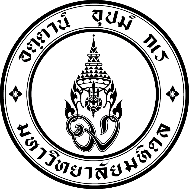 Faculty of Science, Mahidol University–Institutional Animal Care and Use Committee (MUSC–IACUC)1.	Protocol details	Protocol number:  MUSC        -           -			Title 														Principal investigator 											Approval date 	 Expired date 					2.	Is this the first protocol amendment request? Yes—proceed to 3 No, provide details of all protocol amendment requests associated with the Animal Care and Use Protocol number3.	Provide brief non-technical synopsis of existing protocol and background information4.	Indicate protocol amendment request for change (check all that apply) Investigator Objective of the study  Animal number or species used Experimental procedure Extension of protocol expiration date Other, specify 																						5.	Provide summary of modification(s)6.	Provide justification for modification(s)7. Provide references (if applicable)Principal investigator 	 Date 									( 	 )Head of Department 	 Date 									( 	 )Faculty/Institute 																							-----------------------------------------------------------------------------------------------------------------------------------Official use only	 Approved	 DisapprovedMUSC–IACUC Chair 	                                                                         Date 					(   Emeritus Prof. Dr. Nateetip Krishnamra	 )Amendment numberType of request with brief descriptionApproval date123